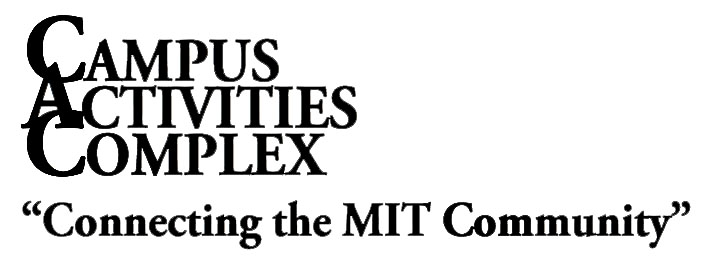 This form is to be completed by a faculty/staff member of an MIT department, program, or non-student group in order to reserve facilities in the Campus Activities Complex.  Forms must be submitted at least one week in advance to the CAC office, W20-500.  Please note that this form is an application.  Submitting a completed form does not ensure that the space has been reserved for you.  Please do not consider your application approved until receiving written confirmation from the CAC office.Department/Group:						*Cost Center:Requestor:							G/L Account:MIT Address:							Phone:Status at MIT:							Email:	 *Required of all reservations regardless of whether fees will apply. The space requestor must also be authorized to commit funds on the designated cost center.Consult diagrams in the CAC Office or the “Event Planning Guide” at mit.edu/eventguide/ before selecting a setup style.  Equipment will be based on estimated attendance.  Please realize that some rooms have fixed setups.If you do not use an MIT caterer, you may need to provide the CAC with a copy of your caterer’s liability insurance prior to the event.  This only applies if food is being served by wait staff.Will the intended audience of your event be: (check one)Immediate MIT Community Only		non-MIT and MIT CommunityOn behalf of the above MIT Department/group, I agree to adhere to all conditions outlined above, all Institute policies and procedures, and laws of the Commonwealth of Massachusetts.										Revised: November 2022Event Title:Event Type:Meeting	LectureLecturePartyPartyPartyPartyConferenceConferenceConferenceConferenceRehearsalPerformanceOther:Other:Other:Date(s)Location(s)Event Start AM/PMEvent End AM/PMSetup Ready ByHow many people do you anticipate attending the event?Setup Style:	ConferenceLectureU-ShapeU-ShapeHollow SquareHollow SquareHollow SquareBanquetClassroomTo be arranged with a CAC ManagerTo be arranged with a CAC ManagerTo be arranged with a CAC ManagerTo be arranged with a CAC ManagerTo be arranged with a CAC ManagerTo be arranged with a CAC ManagerTo be arranged with a CAC ManagerTo be arranged with a CAC ManagerTo be arranged with a CAC ManagerNo Set-UpAdditional EquipmentAdditional EquipmentAdditional EquipmentAdditional EquipmentYESNOWill an admission/registration fee be charged?Are you sponsoring a non-MIT group?     Name of the non-MIT group?Will this event be open to the general public?     How will this event be promoted?Will alcohol be served?Will there be minors? (non-MIT under 18)Will there be music?      Will there be a DJ/Live Band?Is there a contract involved?Do you intend to sell anything?Will you have Audio Visual needs?     Audio Visual Provider?*Do you plan to have food at the event?       Who will be your caterer?SignatureDateFOR OFFICE USE ONLY